МАРШРУТ РЕБЁНКА В ЦЕНТРЕ ПО КОРРЕКЦИОННО-РАЗВИВАЮЩИМ И УЧЕБНО-РАЗВИВАЮЩИМ ПРОГРАММАМ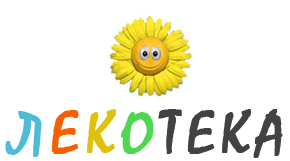 Коррекционно-развивающая программа психолого-педагогической направленности для детей от 2 до 7 лет с ограниченными возможностями здоровья «КРУГ» (дополнительная образовательная программа)Цель – способствовать взаимодействию и общению между ребенком и его родителями, между детьми, между родителями разных детей, между родителем и другим ребенкомКаждого ребенка сопровождает близкий взрослый, который помогает ребенку во время групповой организованной деятельности и является активным участником групповой организованной деятельности. Приветствуются посещение группы братьями и сестрами детей, что обеспечивает возможность интеграции детей в безопасной для них обстановке.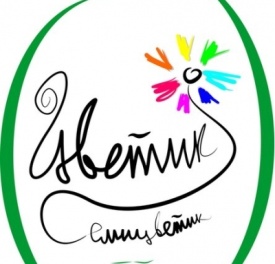 Коррекционно-развивающая программа психолого-педагогической направленности для детей младшего школьного возраста с нарушениями в развитии  «ЦВЕТИК-СЕМИЦВЕТИК» (дополнительная образовательная программа)Цель – коррекция и развитие личностной, эмоционально-волевой и коммуникативной сферы детей старшего дошкольного и младшего школьного возраста, испытывающих трудности в общении и социальной адаптации вследствие нарушений в развитии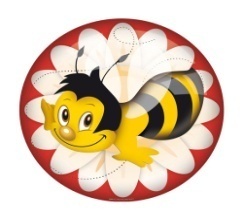 Учебно-развивающая программа психолого-педагогической направленности по подготовке к школьному обучению детей с интеллектуальными нарушениями «ПЧЁЛКА»(дополнительная образовательная программа)Цель – психолого-педагогическая подготовка к школьному обучению детей с интеллектуальными нарушениями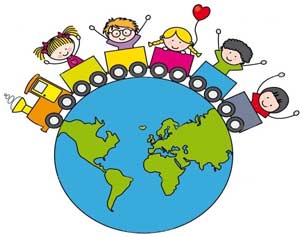 Коррекционно-развивающая программа психолого-педагогической направленности для детей младшего школьного возраста с нарушениями в развитии «КЛУБ ПУТЕШЕСТВЕННИКОВ» (дополнительная образовательная программа)Цель – коррекция навыков социального взаимодействия и развитие личностно-эмоциональной зрелости детей школьного возраста с нарушениями в развитии, посредством ролевой игры.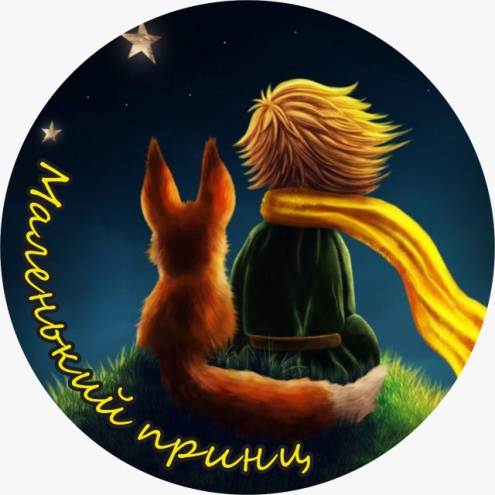 Развивающая программа психолого-педагогической направленности для семей, воспитывающих детей с особенными психологическими потребностями «МАЛЕНЬКИЙ ПРИНЦ» (дополнительная образовательная программа)Цель – психолого-педагогическая помощь и поддержка семьям, воспитывающим детей с РАС и тяжелыми эмоционально-поведенческими расстройствами, отягощенными сложностями прохождения этапов раннего развития МАСТЕРСКИЕ ОТДЕЛЕНИЯ СОЦИАЛЬНО-ТРУДОВЫХ КОМПЕТЕНЦИЙ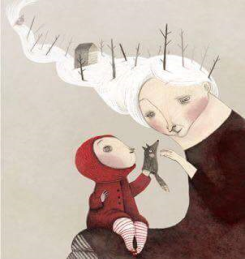 Учебно-развивающая программа психолого-педагогической направленности по формированию актерских навыков средствами театра кукол у детей с нарушениями в развитии «ТЕАТРАЛЬНАЯ МАСТЕРСКАЯ» (дополнительная образовательная программа)Цель – формирование актерских навыков и базовых социально-трудовых компетенций средствами театра кукол у детей  с особенностями развитияМАСТЕРСКИЕ ОТДЕЛЕНИЯ СОЦИАЛЬНО-ТРУДОВЫХ КОМПЕТЕНЦИЙ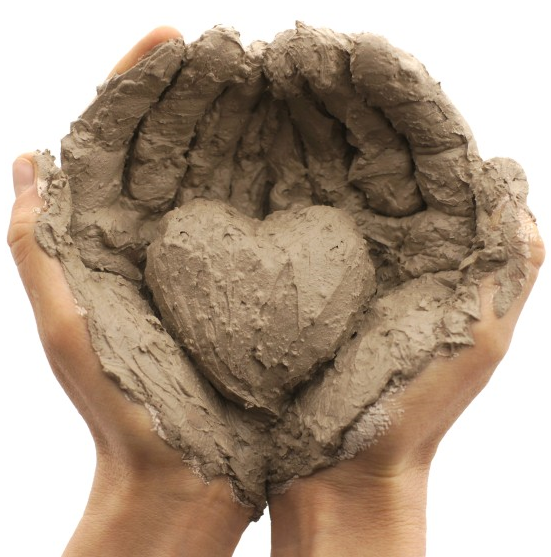 Учебно-развивающая программа психолого-педагогической направленности по формированию творческих навыков средствами гончарного мастерства и лепки из глины у детей с нарушениями в развитии «ГОНЧАРНАЯ МАСТЕРСКАЯ»  (дополнительная образовательная программа)Цель – развитие творческих способностей на занятиях лепкой, для дальнейшей самореализации, творческого развития и базовых социально-трудовых компетенций  у детей с особенностями развитияМАСТЕРСКИЕ ОТДЕЛЕНИЯ СОЦИАЛЬНО-ТРУДОВЫХ КОМПЕТЕНЦИЙ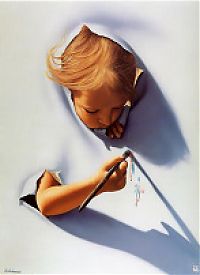 Учебно-развивающая программа психолого-педагогической направленности по формированию художественных навыков средствами изобразительного искусства у детей с нарушениями в развитии «ХУДОЖЕСТВЕННАЯ МАСТЕРСКАЯ» (дополнительная образовательная программа) Цель – формирование художественных навыков и базовых социально-трудовых компетенций средствами изобразительного творчества у детей с нарушениями в развитии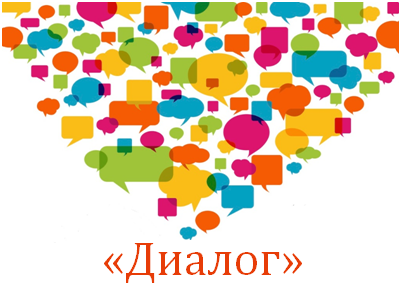 Развивающая программа психолого-педагогической направленности для детей подросткового возраста «ДИАЛОГ»(дополнительная образовательная программа)Цель – психолого-педагогическая помощь и поддержка детей, переживающих кризис подросткового возраста